IMPORTANT INFORMATION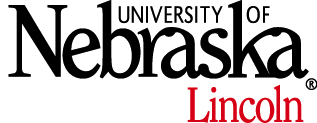 Student Teaching Application (online)Cover letter & resume must be uploaded as a PDFApplications will be accepted Feb. 1-17 to student teach in the Fall 2017. Praxis Subject AssessmentMust take Praxis Subject Assessment for graduationMust pass Praxis Subject Assessment for certificationRecommend taking the exam prior to August 1.www.ets.org to sign uphttp://www.ets.org/praxis/ne/requirements for Nebraska test requirementsStudent Teaching Orientation Meetings Required to be eligible for placementNon-LPS student teacher orientation – Friday, April 28 12-1:30 p.m.LPS student teacher orientation – the first week of August (specific date TBD)DATES TO REMEMBERStudent Teacher Applications Due:			Friday, February 17th by 3 p.m.CEHS-OPS Student Teacher Stipend		Details will be sent to those applying Applications						for placement in OPSBackground Check Completed			March 31, 2017Student Teacher Orientation			 Non-LPS Student Teachers:				Friday, April 28   12-1:30 p.m.LPS Student Teachers:					First Week of August (date TBD)**Please to begin your placement the first week of August.  You will follow the calendar of your school district for the semester so please plan accordingly.CONTACT INFORMATIONDr. Sara E. Skretta				Susie Kreitersskretta2@unl.edu				mkreiter1@unl.edu402-472-5428					402-472-8620